Patient Intake Form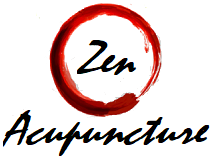 Name:							Date of Birth:			Today’s Date:			I Wish to be Contacted in the Following MannerEmail Address:						Phone Number Cell/Home/Work:					Mailing Address:																	Street							City			State	ZipI consent to receiving appointment reminders, my healthcare information, confidential documents, through above contact methods.I understand that this request to receive emails and/or text messages will apply to all future appointment reminders/feedback/health information unless I request a change in writing. 					Emergency Contact Name:				Phone:				Relation:			Health Insurance Policy (Primary / Secondary / Self-pay)	Date Effective		Policy Number		Group NumberWhat’s Bothering You?  (what are you here for?) Aching		 Burning 	 Comes and Goes 	 Constant 	 Cramping 	 Dizzy		 Dull		 Electric Shock 	 Numbness 	 Piercing		 Pressure	 Pulsating	 Radiating	 Sharp☐ Shooting	 Soreness	 Squeezing 	 Stabbing	 Tender		 Throbbing	 Tingling		When did it start?													How often are the symptoms?												How severe are the symptoms?												How have you managed the symptoms?												Botox Treatments?  Y  / NAllergies: (drugs, food, and severity of reaction.)		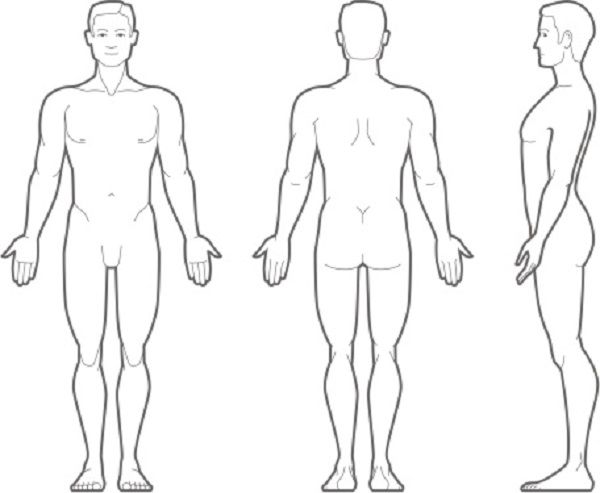 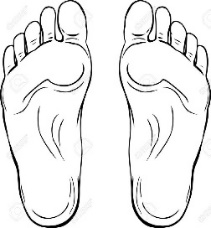 Circle or Cross the areas of discomfortPast Surgeries and ProceduresProcedure				Admission Date			Length of Stay		Preventative Care	List ongoing Medical Treatments, Special Diets, and Physical TherapiesSocial history	Tobacco	__	 Current Packs per Day	__ Never smoked		__ Tried to quit before			Date Quit			Alcohol	__	 #Drinks per day		__ Social Drinker		__ Non-Drinker	Caffeinated Drinks	__	 #Coffee/Tea Daily		__	 #Pop/Soda Daily	__ Cold Drinks Preferred	__ Hot/Warm Drinks PreferredDo you currently use Marijuana/Cannabis (YES / NO)If YES, how often and by what method?  Does it help alleviate symptoms of your qualifying condition?Family History  (Chronic conditions)	Father					Mother					Siblings					Grandfather F/M 				Grandmother F/M 			OB and Pregnancy History__ Age Onset of menses		__ Irregular Menses		__ Contraceptives		__ HRT Use__ Age of Menopause			__ Fertility Drugs		__ Abnormal Pap Smears__ # Pregnancies			__ # Full Term		__ # Pre Term		__ # MiscarriageMedications	(List medications taken past three months)Name and Dosage				How often Taken		Reason for Taking				Prescribing PhysicianNon-Prescription Drugs Taken (Vitamins, Herbs, Etc.)Review of Systems				Blood Type and Rh:		General		Sex:	__ Male			__ Female			__ Undifferentiated__ Fever			__ Weight Loss/Gain		__ Fatigued		__ Hyperactive__ Chills			__ Poor Appetite		__ Depressed		__ Exposure to Foreign Countries__ Night Sweats		__ Sleep Issues		Other:							Skin__ Rashes			__ Open Sores		__ Blisters			__ Herpes		__ Psoriasis					Other:							HEENT__ Cataracts		__ Poor Hearing		__ Sinus Infection		__ Headaches		__ Glaucoma		__ Ringing in Ears		__ Dry Mouth		__ Double Vision	__ Bloody Nose		__ Sore Throat		__ Blurred Vision		__ Dentures__ Nasal Allergies					Other:									Respiratory__ COPD/Emphysema		__ Pulmonary Fibrosis		__ Chronic Bronchitis		__ Shortness of Breath							Other:									Cardiovascular__ Poor Circulation		__ Irregular Heartbeat	__ High Blood Pressure	__ Chest Pains						Other:									Gastrointestinal__ Stomach Pains		__ Diverticulitis		__ Hepatitis		__ Gastritis		__ Liver Cirrhosis		__ Ulcerative Colitis		__ Gall Stones		__ Polyps		__ Crohn’s Disease		__ Diarrhea		__ Heartburn		Other:						Genitourinary__ Kidney Stones		__ Bladder Infection		__ Prostate Problems		__ UTI (burning)		__ Urinary Incontinence	__ STDs			Other:									Musculoskeletal (the common complaints)__ Osteoarthritis		__ Stiff Joints		__ Scoliosis		__ Hand Problems		__ Rheumatoid Arthritis	__ Broken Bones		__ Herniated Disc		__ Hip Problems		__ Lupus			__ Neck Problems		__ Shoulder Problems		__ Knee Problems		__ Spine Arthritis (A.S.)	__ Back Problems		__ Elbow Problems__ Ankle Problems		__ Swollen Joints		__ Wrist Problems		__ Foot ProblemsDescribe:															Endocrine__ Insulin Dependent Diabetes		__ Hypothyroidism	__ Cushing Syndrome		__ Addison’s Disease__ Non-Insulin Dependent Diabetes	__ Hyperthyroidism	__ Goiter			Other:						Lifestyle/ExerciseI’m happy with my work relationships	Satisfied		Dissatisfied	Indifferent		Explain					I’m happy with my intimate relationships	Satisfied		Dissatisfied	Indifferent		Explain					I’m happy with my family relationships	Satisfied		Dissatisfied	Indifferent		Explain					Describe Weekly Exercise (be honest)												Describe Daily Food Intake (won’t judge)												Describe Sleeping Habits (promise)												Describe Work Posture/Hazards														I, 				 have filled this to the best of my knowledge.			(Patient Name)					(Patient Signature)				(Today’s Date)